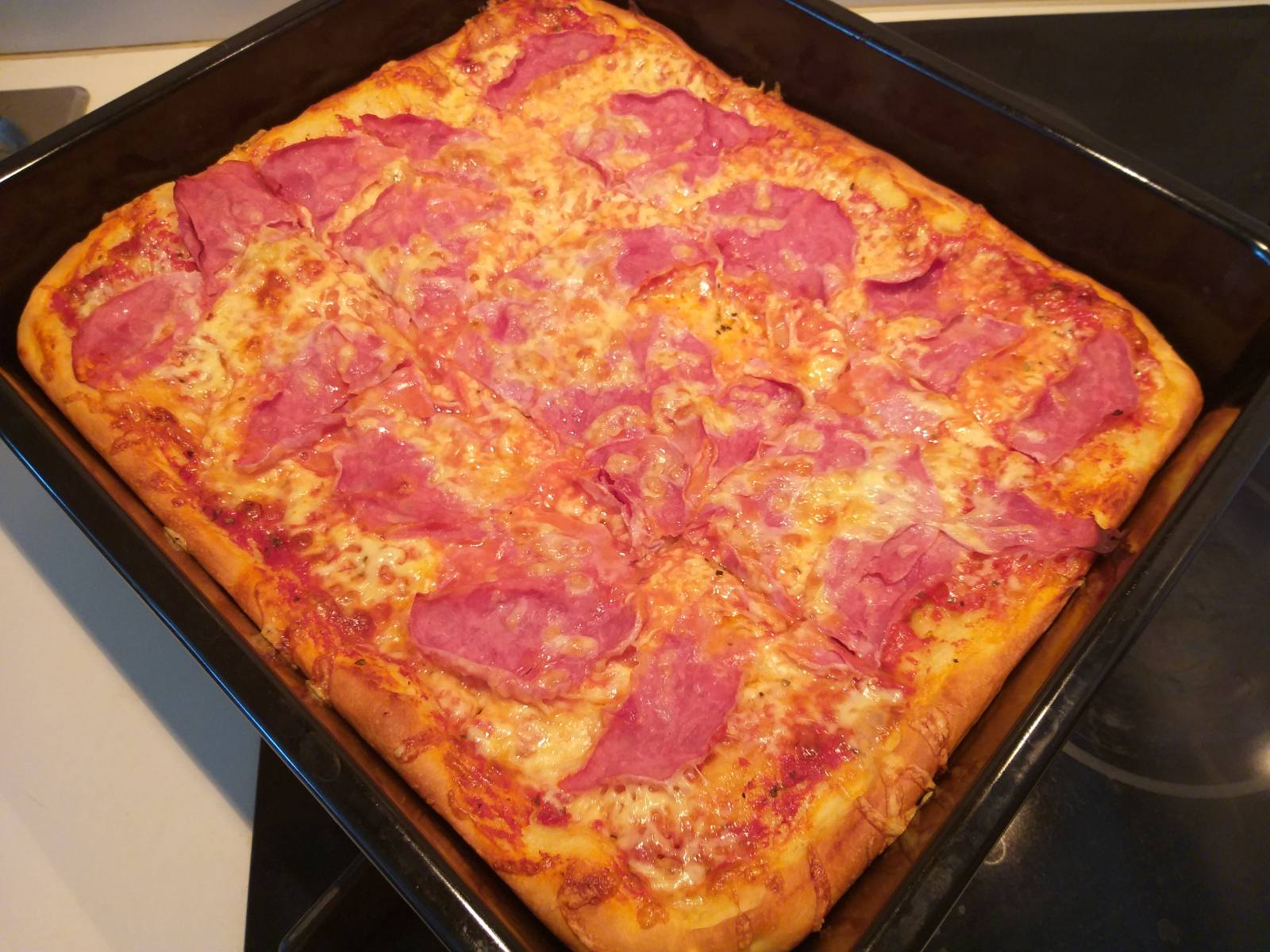 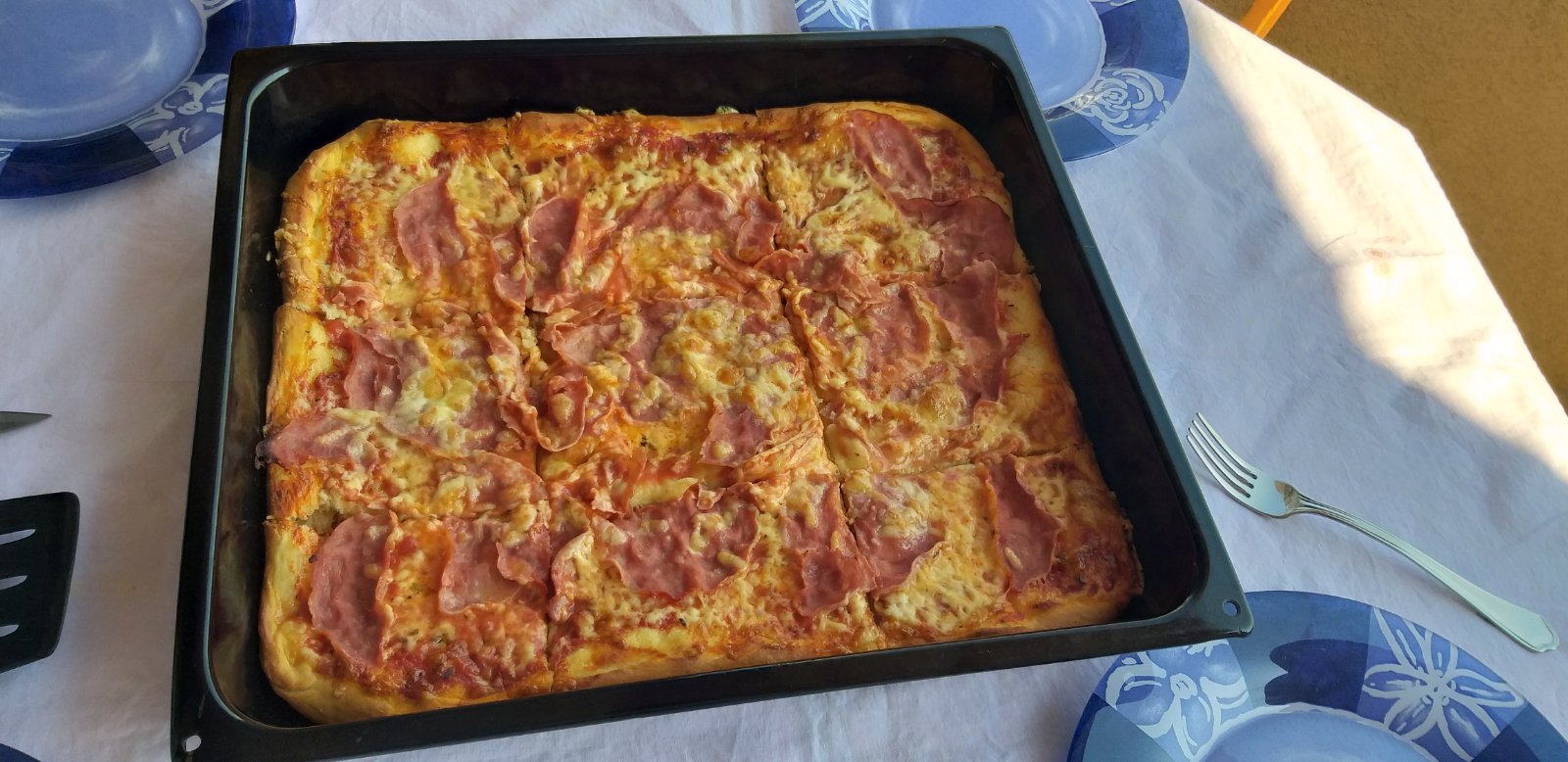 LUKA ALVIR, 7.e